low risk of bias or concern of applicability;high risk of bias or concern of applicability;unclear.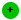 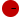 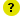 S4 Table. Study quality assessment resultsS4 Table. Study quality assessment resultsS4 Table. Study quality assessment resultsS4 Table. Study quality assessment resultsS4 Table. Study quality assessment resultsS4 Table. Study quality assessment resultsS4 Table. Study quality assessment resultsS4 Table. Study quality assessment resultsS4 Table. Study quality assessment resultsS4 Table. Study quality assessment resultsS4 Table. Study quality assessment resultsS4 Table. Study quality assessment resultsS4 Table. Study quality assessment resultsS4 Table. Study quality assessment resultsStudyPATIENT SELECTIONPATIENT SELECTIONPATIENT SELECTIONINDEX TESTINDEX TESTINDEX TESTREFERENCE STANDARDREFERENCE STANDARDREFERENCE STANDARDFLOW AND TIMINGFLOW AND TIMINGFLOW AND TIMINGRankStudyR1.1R1.2C1R2.1R2.2C2R3.1R3.2C3R4.1R4.2R4.3RankALCAP[3]moderateMünster[4]moderateMobile[5]moderateIsrael[6]moderateHitachi[7]highMayo[8]highSamsung[9]highSpain[10]lowMilan[11]moderateLSS[12]highDANTE[13]highPLuSS[14]lowNLST[15]highToronto[16]moderateZhuhai[17]moderateNELSON[18]highITALUNG[19]moderateDLCST[20]moderateCOSMOS[21]moderateMILD[22]moderateLUSI[23]highCAMS-h[24]highPLCSP[25]highMassachusetts[26]moderate